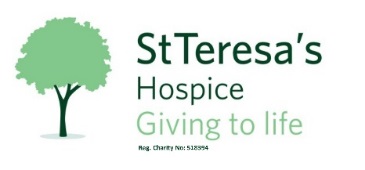 Additional Information:St Teresa’s Hospice Multidisciplinary Referral Form  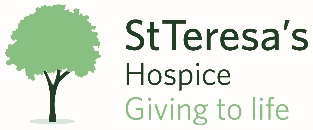 St Teresa’s Hospice Multidisciplinary Referral Form  St Teresa’s Hospice Multidisciplinary Referral Form  St Teresa’s Hospice Multidisciplinary Referral Form  St Teresa’s Hospice Multidisciplinary Referral Form  St Teresa’s Hospice Multidisciplinary Referral Form  St Teresa’s Hospice Multidisciplinary Referral Form  St Teresa’s Hospice Multidisciplinary Referral Form  St Teresa’s Hospice Multidisciplinary Referral Form  St Teresa’s Hospice Multidisciplinary Referral Form  St Teresa’s Hospice Multidisciplinary Referral Form  St Teresa’s Hospice Multidisciplinary Referral Form  St Teresa’s Hospice Multidisciplinary Referral Form  St Teresa’s Hospice Multidisciplinary Referral Form  St Teresa’s Hospice Multidisciplinary Referral Form  St Teresa’s Hospice Multidisciplinary Referral Form  St Teresa’s Hospice Multidisciplinary Referral Form  St Teresa’s Hospice Multidisciplinary Referral Form  Referral Date:                                    Referral Time:Referral Date:                                    Referral Time:Referral Date:                                    Referral Time:Referral Date:                                    Referral Time:Referral Date:                                    Referral Time:Referral Date:                                    Referral Time:Referral Date:                                    Referral Time:Referral Date:                                    Referral Time:Referral Date:                                    Referral Time:Referral Date:                                    Referral Time:Referral Date:                                    Referral Time:Office use onlyReferral taken by:Office use onlyReferral taken by:Office use onlyReferral taken by:Office use onlyReferral taken by:Office use onlyReferral taken by:Office use onlyReferral taken by:Office use onlyReferral taken by:Patient Name (inc title):Preferred name:Patient Name (inc title):Preferred name:Patient Name (inc title):Preferred name:Patient Name (inc title):Preferred name:Patient Name (inc title):Preferred name:Patient Name (inc title):Preferred name:Patient Name (inc title):Preferred name:Patient Name (inc title):Preferred name:Patient Name (inc title):Preferred name:Patient Name (inc title):Preferred name:Patient Name (inc title):Preferred name:Referrer Details:Name:Referrer Details:Name:Referrer Details:Name:Referrer Details:Name:Profession:Profession:Profession:DOB:DOB:Age:Age:Age:Age:Sex:   M   FSex:   M   FSex:   M   FSex:   M   FSex:   M   FAddress:Address:Address:Address:NHS No:NHS No:NHS No:NHS No:NHS No:NHS No:NHS No:NHS No:NHS No:NHS No:NHS No:Post code:Post code:Post code:Post code:Tel:Tel:Tel:Address:Post code:                                   Tel:Living Alone?    Yes  NoTemporary address:Ethnic Origin:                              Religion:Language:NOK and/or Main Carer (name & relationship):Address:Tel:                                               Mobile:	Address:Post code:                                   Tel:Living Alone?    Yes  NoTemporary address:Ethnic Origin:                              Religion:Language:NOK and/or Main Carer (name & relationship):Address:Tel:                                               Mobile:	Address:Post code:                                   Tel:Living Alone?    Yes  NoTemporary address:Ethnic Origin:                              Religion:Language:NOK and/or Main Carer (name & relationship):Address:Tel:                                               Mobile:	Address:Post code:                                   Tel:Living Alone?    Yes  NoTemporary address:Ethnic Origin:                              Religion:Language:NOK and/or Main Carer (name & relationship):Address:Tel:                                               Mobile:	Address:Post code:                                   Tel:Living Alone?    Yes  NoTemporary address:Ethnic Origin:                              Religion:Language:NOK and/or Main Carer (name & relationship):Address:Tel:                                               Mobile:	Address:Post code:                                   Tel:Living Alone?    Yes  NoTemporary address:Ethnic Origin:                              Religion:Language:NOK and/or Main Carer (name & relationship):Address:Tel:                                               Mobile:	Address:Post code:                                   Tel:Living Alone?    Yes  NoTemporary address:Ethnic Origin:                              Religion:Language:NOK and/or Main Carer (name & relationship):Address:Tel:                                               Mobile:	Address:Post code:                                   Tel:Living Alone?    Yes  NoTemporary address:Ethnic Origin:                              Religion:Language:NOK and/or Main Carer (name & relationship):Address:Tel:                                               Mobile:	Address:Post code:                                   Tel:Living Alone?    Yes  NoTemporary address:Ethnic Origin:                              Religion:Language:NOK and/or Main Carer (name & relationship):Address:Tel:                                               Mobile:	Address:Post code:                                   Tel:Living Alone?    Yes  NoTemporary address:Ethnic Origin:                              Religion:Language:NOK and/or Main Carer (name & relationship):Address:Tel:                                               Mobile:	Address:Post code:                                   Tel:Living Alone?    Yes  NoTemporary address:Ethnic Origin:                              Religion:Language:NOK and/or Main Carer (name & relationship):Address:Tel:                                               Mobile:	Hospital:Ward number:Hospital:Ward number:Hospital:Ward number:Hospital:Ward number:Address:Post code:                                   Tel:Living Alone?    Yes  NoTemporary address:Ethnic Origin:                              Religion:Language:NOK and/or Main Carer (name & relationship):Address:Tel:                                               Mobile:	Address:Post code:                                   Tel:Living Alone?    Yes  NoTemporary address:Ethnic Origin:                              Religion:Language:NOK and/or Main Carer (name & relationship):Address:Tel:                                               Mobile:	Address:Post code:                                   Tel:Living Alone?    Yes  NoTemporary address:Ethnic Origin:                              Religion:Language:NOK and/or Main Carer (name & relationship):Address:Tel:                                               Mobile:	Address:Post code:                                   Tel:Living Alone?    Yes  NoTemporary address:Ethnic Origin:                              Religion:Language:NOK and/or Main Carer (name & relationship):Address:Tel:                                               Mobile:	Address:Post code:                                   Tel:Living Alone?    Yes  NoTemporary address:Ethnic Origin:                              Religion:Language:NOK and/or Main Carer (name & relationship):Address:Tel:                                               Mobile:	Address:Post code:                                   Tel:Living Alone?    Yes  NoTemporary address:Ethnic Origin:                              Religion:Language:NOK and/or Main Carer (name & relationship):Address:Tel:                                               Mobile:	Address:Post code:                                   Tel:Living Alone?    Yes  NoTemporary address:Ethnic Origin:                              Religion:Language:NOK and/or Main Carer (name & relationship):Address:Tel:                                               Mobile:	Address:Post code:                                   Tel:Living Alone?    Yes  NoTemporary address:Ethnic Origin:                              Religion:Language:NOK and/or Main Carer (name & relationship):Address:Tel:                                               Mobile:	Address:Post code:                                   Tel:Living Alone?    Yes  NoTemporary address:Ethnic Origin:                              Religion:Language:NOK and/or Main Carer (name & relationship):Address:Tel:                                               Mobile:	Address:Post code:                                   Tel:Living Alone?    Yes  NoTemporary address:Ethnic Origin:                              Religion:Language:NOK and/or Main Carer (name & relationship):Address:Tel:                                               Mobile:	Address:Post code:                                   Tel:Living Alone?    Yes  NoTemporary address:Ethnic Origin:                              Religion:Language:NOK and/or Main Carer (name & relationship):Address:Tel:                                               Mobile:	GP Surgery:GP Surgery:GP Surgery:GP Surgery:Address:Post code:                                   Tel:Living Alone?    Yes  NoTemporary address:Ethnic Origin:                              Religion:Language:NOK and/or Main Carer (name & relationship):Address:Tel:                                               Mobile:	Address:Post code:                                   Tel:Living Alone?    Yes  NoTemporary address:Ethnic Origin:                              Religion:Language:NOK and/or Main Carer (name & relationship):Address:Tel:                                               Mobile:	Address:Post code:                                   Tel:Living Alone?    Yes  NoTemporary address:Ethnic Origin:                              Religion:Language:NOK and/or Main Carer (name & relationship):Address:Tel:                                               Mobile:	Address:Post code:                                   Tel:Living Alone?    Yes  NoTemporary address:Ethnic Origin:                              Religion:Language:NOK and/or Main Carer (name & relationship):Address:Tel:                                               Mobile:	Address:Post code:                                   Tel:Living Alone?    Yes  NoTemporary address:Ethnic Origin:                              Religion:Language:NOK and/or Main Carer (name & relationship):Address:Tel:                                               Mobile:	Address:Post code:                                   Tel:Living Alone?    Yes  NoTemporary address:Ethnic Origin:                              Religion:Language:NOK and/or Main Carer (name & relationship):Address:Tel:                                               Mobile:	Address:Post code:                                   Tel:Living Alone?    Yes  NoTemporary address:Ethnic Origin:                              Religion:Language:NOK and/or Main Carer (name & relationship):Address:Tel:                                               Mobile:	Address:Post code:                                   Tel:Living Alone?    Yes  NoTemporary address:Ethnic Origin:                              Religion:Language:NOK and/or Main Carer (name & relationship):Address:Tel:                                               Mobile:	Address:Post code:                                   Tel:Living Alone?    Yes  NoTemporary address:Ethnic Origin:                              Religion:Language:NOK and/or Main Carer (name & relationship):Address:Tel:                                               Mobile:	Address:Post code:                                   Tel:Living Alone?    Yes  NoTemporary address:Ethnic Origin:                              Religion:Language:NOK and/or Main Carer (name & relationship):Address:Tel:                                               Mobile:	Address:Post code:                                   Tel:Living Alone?    Yes  NoTemporary address:Ethnic Origin:                              Religion:Language:NOK and/or Main Carer (name & relationship):Address:Tel:                                               Mobile:	Professional Support:Name:1.2.Professional Support:Name:1.2.Professional Support:Name:1.2.Organisation:Organisation:Organisation:Designation:Address:Post code:                                   Tel:Living Alone?    Yes  NoTemporary address:Ethnic Origin:                              Religion:Language:NOK and/or Main Carer (name & relationship):Address:Tel:                                               Mobile:	Address:Post code:                                   Tel:Living Alone?    Yes  NoTemporary address:Ethnic Origin:                              Religion:Language:NOK and/or Main Carer (name & relationship):Address:Tel:                                               Mobile:	Address:Post code:                                   Tel:Living Alone?    Yes  NoTemporary address:Ethnic Origin:                              Religion:Language:NOK and/or Main Carer (name & relationship):Address:Tel:                                               Mobile:	Address:Post code:                                   Tel:Living Alone?    Yes  NoTemporary address:Ethnic Origin:                              Religion:Language:NOK and/or Main Carer (name & relationship):Address:Tel:                                               Mobile:	Address:Post code:                                   Tel:Living Alone?    Yes  NoTemporary address:Ethnic Origin:                              Religion:Language:NOK and/or Main Carer (name & relationship):Address:Tel:                                               Mobile:	Address:Post code:                                   Tel:Living Alone?    Yes  NoTemporary address:Ethnic Origin:                              Religion:Language:NOK and/or Main Carer (name & relationship):Address:Tel:                                               Mobile:	Address:Post code:                                   Tel:Living Alone?    Yes  NoTemporary address:Ethnic Origin:                              Religion:Language:NOK and/or Main Carer (name & relationship):Address:Tel:                                               Mobile:	Address:Post code:                                   Tel:Living Alone?    Yes  NoTemporary address:Ethnic Origin:                              Religion:Language:NOK and/or Main Carer (name & relationship):Address:Tel:                                               Mobile:	Address:Post code:                                   Tel:Living Alone?    Yes  NoTemporary address:Ethnic Origin:                              Religion:Language:NOK and/or Main Carer (name & relationship):Address:Tel:                                               Mobile:	Address:Post code:                                   Tel:Living Alone?    Yes  NoTemporary address:Ethnic Origin:                              Religion:Language:NOK and/or Main Carer (name & relationship):Address:Tel:                                               Mobile:	Address:Post code:                                   Tel:Living Alone?    Yes  NoTemporary address:Ethnic Origin:                              Religion:Language:NOK and/or Main Carer (name & relationship):Address:Tel:                                               Mobile:	Diagnosis:                                                            Date:Prognosis:     Days   Weeks   MonthsDiagnosis:                                                            Date:Prognosis:     Days   Weeks   MonthsDiagnosis:                                                            Date:Prognosis:     Days   Weeks   MonthsDiagnosis:                                                            Date:Prognosis:     Days   Weeks   MonthsDiagnosis:                                                            Date:Prognosis:     Days   Weeks   MonthsDiagnosis:                                                            Date:Prognosis:     Days   Weeks   MonthsDiagnosis:                                                            Date:Prognosis:     Days   Weeks   MonthsWhich service is needed?Which service is needed?Which service is needed?Which service is needed?Which service is needed?Which service is needed?Which service is needed?Which service is needed?Which service is needed?Which service is needed?Which service is needed?Which service is needed?Which service is needed?Which service is needed?Which service is needed?Which service is needed?Which service is needed?Which service is needed? In Patient Unit  Nurse Consultant  Lymphoedema  Family Support Team (Social Work/counselling) Macs use only In Patient Unit  Nurse Consultant  Lymphoedema  Family Support Team (Social Work/counselling) Macs use only In Patient Unit  Nurse Consultant  Lymphoedema  Family Support Team (Social Work/counselling) Macs use only Day Hospice Heart Failure Clinic Respiratory Clinic Neurology Clinic  Acupuncture  Massage Day Hospice Heart Failure Clinic Respiratory Clinic Neurology Clinic  Acupuncture  Massage Day Hospice Heart Failure Clinic Respiratory Clinic Neurology Clinic  Acupuncture  Massage Day Hospice Heart Failure Clinic Respiratory Clinic Neurology Clinic  Acupuncture  Massage Day Hospice Heart Failure Clinic Respiratory Clinic Neurology Clinic  Acupuncture  Massage Day Hospice Heart Failure Clinic Respiratory Clinic Neurology Clinic  Acupuncture  Massage Day Hospice Heart Failure Clinic Respiratory Clinic Neurology Clinic  Acupuncture  Massage Rapid Response (Darlington) Hospice at Home Home Care (CHC only) Volunteer Visitor  Rapid Response (Darlington) Hospice at Home Home Care (CHC only) Volunteer Visitor  Rapid Response (Darlington) Hospice at Home Home Care (CHC only) Volunteer Visitor  Rapid Response (Darlington) Hospice at Home Home Care (CHC only) Volunteer Visitor  Rapid Response (Darlington) Hospice at Home Home Care (CHC only) Volunteer Visitor  Satellite Day Hospice NY Respiratory Group NY Blood Transfusion Other Satellite Day Hospice NY Respiratory Group NY Blood Transfusion Other Satellite Day Hospice NY Respiratory Group NY Blood Transfusion OtherReferral Priority? Referral Priority? Referral Priority?  Urgent  Urgent  Urgent  Urgent  Urgent  Urgent  Urgent  Routine  Routine  Routine  Routine  Routine Current symptoms/Problems/Assessed Needs:Current symptoms/Problems/Assessed Needs:Current symptoms/Problems/Assessed Needs:Current symptoms/Problems/Assessed Needs:Current symptoms/Problems/Assessed Needs:Current symptoms/Problems/Assessed Needs:Current symptoms/Problems/Assessed Needs:Current symptoms/Problems/Assessed Needs:Current symptoms/Problems/Assessed Needs:Current symptoms/Problems/Assessed Needs:Current symptoms/Problems/Assessed Needs:Current symptoms/Problems/Assessed Needs:Current symptoms/Problems/Assessed Needs:Current symptoms/Problems/Assessed Needs:Current symptoms/Problems/Assessed Needs:Current symptoms/Problems/Assessed Needs:Current symptoms/Problems/Assessed Needs:Current symptoms/Problems/Assessed Needs: Pain Nausea/vomiting Nausea/vomiting Nausea/vomiting Nausea/vomiting Nausea/vomiting Nausea/vomiting Breathlessness Breathlessness Breathlessness Breathlessness Breathlessness Bedbound Bedbound Bedbound Bedbound Psychological Psychological Anxiety Agitation Agitation Agitation Agitation Agitation Agitation Confusion Confusion Confusion Confusion Confusion  Housebound  Housebound  Housebound  Housebound Social  Social  Falls/Risk of falls  Delirium             Delirium             Delirium             Delirium             Delirium             Delirium              Constipation  Constipation  Constipation  Constipation  Constipation Lymphoedema  Lymphoedema  Lymphoedema  Lymphoedema  End of life care End of life care Mobility Needs assistance            Needs assistance            Needs assistance            Needs assistance            Needs assistance            Needs assistance            Fully mobile            Fully mobile            Fully mobile            Fully mobile            Fully mobile            Communicate needs            Communicate needs            Communicate needs            Communicate needs            Other (please specify)           Reason for referral: PLEASE SELECT ONE REASON ONLYReason for referral: PLEASE SELECT ONE REASON ONLYReason for referral: PLEASE SELECT ONE REASON ONLYReason for referral: PLEASE SELECT ONE REASON ONLYReason for referral: PLEASE SELECT ONE REASON ONLYReason for referral: PLEASE SELECT ONE REASON ONLYReason for referral: PLEASE SELECT ONE REASON ONLYReason for referral: PLEASE SELECT ONE REASON ONLYReason for referral: PLEASE SELECT ONE REASON ONLYReason for referral: PLEASE SELECT ONE REASON ONLYReason for referral: PLEASE SELECT ONE REASON ONLYReason for referral: PLEASE SELECT ONE REASON ONLYReason for referral: PLEASE SELECT ONE REASON ONLYReason for referral: PLEASE SELECT ONE REASON ONLYReason for referral: PLEASE SELECT ONE REASON ONLYFST Referrals OnlyFST Referrals OnlyFST Referrals Only Symptom Control Symptom Control Symptom Control Symptom Control Blood Transfusion Blood Transfusion Blood Transfusion Blood Transfusion Bereavement Support Bereavement Support Bereavement Support End of Life Care End of Life Care End of Life Care End of Life Care Lymphoedema Lymphoedema Lymphoedema Lymphoedema Support for Carers Support for Carers Support for Carers Crisis Management Crisis Management Crisis Management Crisis Management Emotional/Psychological/Carer Support      Emotional/Psychological/Carer Support      Emotional/Psychological/Carer Support      Emotional/Psychological/Carer Support      Emotional/Psychological/Carer Support      Emotional/Psychological/Carer Support      Emotional/Psychological/Carer Support      Emotional/Psychological/Carer Support      Emotional/Psychological/Carer Support      Emotional/Psychological/Carer Support      Emotional/Psychological/Carer Support      Advice & Support Advice & Support Advice & SupportPlease tick if this referral is preventing a hospital admission:Please tick if this referral is preventing a hospital admission:Please tick if this referral is preventing a hospital admission:Please tick if this referral is preventing a hospital admission:Please tick if this referral is preventing a hospital admission:Please tick if this referral is preventing a hospital admission:Please tick if this referral is preventing a hospital admission:Please tick if this referral is preventing a hospital admission:Please tick if this referral is preventing a hospital admission: Prevent Hospital Admission Prevent Hospital Admission Prevent Hospital Admission Prevent Hospital Admission Prevent Hospital Admission Prevent Hospital Admission Prevent Hospital Admission Prevent Hospital Admission Prevent Hospital AdmissionPlease expand (i.e. specific reason for referral):Please expand (i.e. specific reason for referral):Please expand (i.e. specific reason for referral):Please expand (i.e. specific reason for referral):Please expand (i.e. specific reason for referral):Please expand (i.e. specific reason for referral):Please expand (i.e. specific reason for referral):Please expand (i.e. specific reason for referral):Please expand (i.e. specific reason for referral):Please expand (i.e. specific reason for referral):Please expand (i.e. specific reason for referral):Please expand (i.e. specific reason for referral):Please expand (i.e. specific reason for referral):Please expand (i.e. specific reason for referral):Please expand (i.e. specific reason for referral):Please expand (i.e. specific reason for referral):Please expand (i.e. specific reason for referral):Please expand (i.e. specific reason for referral):DNACPR in place:   Yes    NoDNACPR in place:   Yes    NoDNACPR in place:   Yes    NoDNACPR in place:   Yes    NoDNACPR in place:   Yes    NoACP:   Yes    NoACP:   Yes    NoACP:   Yes    NoACP:   Yes    NoACP:   Yes    NoACP:   Yes    NoACP:   Yes    NoACP:   Yes    NoCHC funded:   Yes    NoCHC funded:   Yes    NoCHC funded:   Yes    NoCHC funded:   Yes    NoCHC funded:   Yes    NoEquipment in the home:Equipment in the home:Equipment in the home:Equipment in the home:Equipment in the home:Equipment in the home:Equipment in the home:Equipment in the home:Equipment in the home:Equipment in the home:Equipment in the home:Equipment in the home:Equipment in the home:Equipment in the home:Equipment in the home:Equipment in the home:Equipment in the home:Equipment in the home:Has patient agreed to the referral?   Yes    NoHas the patient agreed to share out (information from our unit) their Electronic Record?   Yes    No    Not askedHas the patient agreed to share in (information from other units) their Electronic Record?   Yes    No    Not askedHas patient agreed to the referral?   Yes    NoHas the patient agreed to share out (information from our unit) their Electronic Record?   Yes    No    Not askedHas the patient agreed to share in (information from other units) their Electronic Record?   Yes    No    Not askedHas patient agreed to the referral?   Yes    NoHas the patient agreed to share out (information from our unit) their Electronic Record?   Yes    No    Not askedHas the patient agreed to share in (information from other units) their Electronic Record?   Yes    No    Not askedHas patient agreed to the referral?   Yes    NoHas the patient agreed to share out (information from our unit) their Electronic Record?   Yes    No    Not askedHas the patient agreed to share in (information from other units) their Electronic Record?   Yes    No    Not askedHas patient agreed to the referral?   Yes    NoHas the patient agreed to share out (information from our unit) their Electronic Record?   Yes    No    Not askedHas the patient agreed to share in (information from other units) their Electronic Record?   Yes    No    Not askedHas patient agreed to the referral?   Yes    NoHas the patient agreed to share out (information from our unit) their Electronic Record?   Yes    No    Not askedHas the patient agreed to share in (information from other units) their Electronic Record?   Yes    No    Not askedHas patient agreed to the referral?   Yes    NoHas the patient agreed to share out (information from our unit) their Electronic Record?   Yes    No    Not askedHas the patient agreed to share in (information from other units) their Electronic Record?   Yes    No    Not askedHas patient agreed to the referral?   Yes    NoHas the patient agreed to share out (information from our unit) their Electronic Record?   Yes    No    Not askedHas the patient agreed to share in (information from other units) their Electronic Record?   Yes    No    Not askedHas patient agreed to the referral?   Yes    NoHas the patient agreed to share out (information from our unit) their Electronic Record?   Yes    No    Not askedHas the patient agreed to share in (information from other units) their Electronic Record?   Yes    No    Not askedHas patient agreed to the referral?   Yes    NoHas the patient agreed to share out (information from our unit) their Electronic Record?   Yes    No    Not askedHas the patient agreed to share in (information from other units) their Electronic Record?   Yes    No    Not askedHas patient agreed to the referral?   Yes    NoHas the patient agreed to share out (information from our unit) their Electronic Record?   Yes    No    Not askedHas the patient agreed to share in (information from other units) their Electronic Record?   Yes    No    Not askedHas patient agreed to the referral?   Yes    NoHas the patient agreed to share out (information from our unit) their Electronic Record?   Yes    No    Not askedHas the patient agreed to share in (information from other units) their Electronic Record?   Yes    No    Not askedHas patient agreed to the referral?   Yes    NoHas the patient agreed to share out (information from our unit) their Electronic Record?   Yes    No    Not askedHas the patient agreed to share in (information from other units) their Electronic Record?   Yes    No    Not askedHas patient agreed to the referral?   Yes    NoHas the patient agreed to share out (information from our unit) their Electronic Record?   Yes    No    Not askedHas the patient agreed to share in (information from other units) their Electronic Record?   Yes    No    Not askedHas patient agreed to the referral?   Yes    NoHas the patient agreed to share out (information from our unit) their Electronic Record?   Yes    No    Not askedHas the patient agreed to share in (information from other units) their Electronic Record?   Yes    No    Not askedHas patient agreed to the referral?   Yes    NoHas the patient agreed to share out (information from our unit) their Electronic Record?   Yes    No    Not askedHas the patient agreed to share in (information from other units) their Electronic Record?   Yes    No    Not askedHas patient agreed to the referral?   Yes    NoHas the patient agreed to share out (information from our unit) their Electronic Record?   Yes    No    Not askedHas the patient agreed to share in (information from other units) their Electronic Record?   Yes    No    Not askedHas patient agreed to the referral?   Yes    NoHas the patient agreed to share out (information from our unit) their Electronic Record?   Yes    No    Not askedHas the patient agreed to share in (information from other units) their Electronic Record?   Yes    No    Not askedAddressograph:Current Medical HistoryCurrent Medical HistoryCurrent Medical HistoryTreatment to dateChemotherapy: Yes     No             Radiotherapy: Yes     No  Surgery: Yes     No                                                                  Date of surgery if within 12 months:Is the patient currently taking any oral/S/C  Oncology treatments that they would be taking/ administering whilst an inpatient: Yes     No       If yes please give details:      Is the patient currently taking any oral/S/C  Oncology treatments that they would be taking/ administering whilst an inpatient: Yes     No       If yes please give details:      Significant Past Medical History:  Heart Disease       Respiratory disease      On oxygen therapy    Diabetes: Type 1 Type 2   Renal disease     liver disease     Psychotic illness      Personality changes      Aggression   Dementia     Substance abuse    Epilepsy/Prone to seizures    Other: Infectious diseases:  CDiff    MRSA Significant Past Medical History:  Heart Disease       Respiratory disease      On oxygen therapy    Diabetes: Type 1 Type 2   Renal disease     liver disease     Psychotic illness      Personality changes      Aggression   Dementia     Substance abuse    Epilepsy/Prone to seizures    Other: Infectious diseases:  CDiff    MRSA Significant Past Medical History:  Heart Disease       Respiratory disease      On oxygen therapy    Diabetes: Type 1 Type 2   Renal disease     liver disease     Psychotic illness      Personality changes      Aggression   Dementia     Substance abuse    Epilepsy/Prone to seizures    Other: Infectious diseases:  CDiff    MRSA OACC Assessment Scores:Phase of Illness: ………………………….               Karnofsky: ………………………….                Barthel: ………………………….OACC Assessment Scores:Phase of Illness: ………………………….               Karnofsky: ………………………….                Barthel: ………………………….OACC Assessment Scores:Phase of Illness: ………………………….               Karnofsky: ………………………….                Barthel: ………………………….Allergies: No    Yes  (please state):Allergies: No    Yes  (please state):Allergies: No    Yes  (please state):PPC: Home   Hospice   Hospital   Care Home    Other  (please state):PPD: Home   Hospice   Hospital   Care Home    Other  (please state):PPC: Home   Hospice   Hospital   Care Home    Other  (please state):PPD: Home   Hospice   Hospital   Care Home    Other  (please state):PPC: Home   Hospice   Hospital   Care Home    Other  (please state):PPD: Home   Hospice   Hospital   Care Home    Other  (please state):Does the patient have capacity: Yes     No           If No please supply ‘Best Interest/DOLs’ documentation                                  Does the patient have capacity: Yes     No           If No please supply ‘Best Interest/DOLs’ documentation                                  Does the patient have capacity: Yes     No           If No please supply ‘Best Interest/DOLs’ documentation                                  Wounds/skin integrity:Wounds/skin integrity:Wounds/skin integrity:Nutrition:Nutrition:Nutrition:Breathing:Breathing:Breathing:Communication:Communication:Communication:Other information and main reason for referral:Other information and main reason for referral:Other information and main reason for referral:Next of KinName:  Address:  Post code:Next of KinName:  Address:  Post code:Relationship to Patient: Tel no (home): Tel no (work/mobile):  